ANALISIS PENERAPAN PERENCANAAN PAJAK PENGHASILAN PASAL 21 SEBAGAI UPAYA PENGHEMATAN BEBAN PAJAK PENGHASILANBADAN PADA PT. SUMBER SAWIT MAKMUR SKRIPSIDiajukan Guna Memenuhi Salah Satu SyaratUntuk Memperoleh Gelar Sarjana AkuntansiJurusan Akuntansi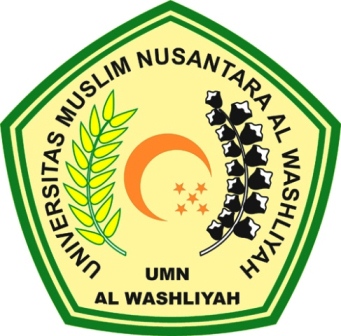 Oleh :NUHRI KHAIRANINPM : 173214098PROGRAM STUDI AKUNTANSI FAKULTAS EKONOMIUNIVERSITAS MUSLIM NUSANTARA AL – WASHLIYAHMEDAN2022